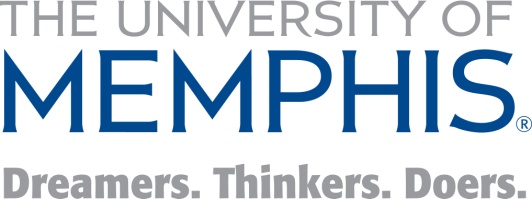 Division of Social WorkSchool of Urban Affairs and Public PolicyTime Log for MSW Field PlacementStudent’s name: Agency: In the boxes below, please indicate the times that you have been involved in placement and the field activities in which you were engaged on the respective date. (Please use increments of no less than a quarter hour). Also, please identify competencies that correspond with the activities in which you have been engaged, if applicable. SAMPLE:Attestation:By typing my name below, I attest that I have constructed and/or reviewed the content of the document above:Student’s name:                                                                                      Date:Instructor’s Name:                                                                                 Date:Date:8/29/2011Start Time:9:00 AMDeparture Time:4:45 PMHours for the Day:7.75Hours for the Semester:24.75In the box below, please indicate your field activities for this dayIn the box below, please indicate your field activities for this dayIn the box below, please indicate your field activities for this dayIn the box below, please indicate your field activities for this dayApplicablePractice Behavior(s)Participated in interdisciplinary staff meetingMet with supervisor for field instructionAttended agency training session on cultural sensitivityObserved monthly meeting of the agency board and met with two providers who are members of the boardDid intake assessments on two clients Participated in interdisciplinary staff meetingMet with supervisor for field instructionAttended agency training session on cultural sensitivityObserved monthly meeting of the agency board and met with two providers who are members of the boardDid intake assessments on two clients Participated in interdisciplinary staff meetingMet with supervisor for field instructionAttended agency training session on cultural sensitivityObserved monthly meeting of the agency board and met with two providers who are members of the boardDid intake assessments on two clients Participated in interdisciplinary staff meetingMet with supervisor for field instructionAttended agency training session on cultural sensitivityObserved monthly meeting of the agency board and met with two providers who are members of the boardDid intake assessments on two clients --PC-F6Div-F1CT-F5HBSE-F2, Asss-F2Date:Start Time:Departure Time:Hours for the Day:Hours for the Semester:In the box below, please indicate your field activities for this dayIn the box below, please indicate your field activities for this dayIn the box below, please indicate your field activities for this dayIn the box below, please indicate your field activities for this dayApplicablePractice Behavior(s)Date:Start Time:Departure Time:Hours for the Day:Hours for the Semester:In the box below, please indicate your field activities for this dayIn the box below, please indicate your field activities for this dayIn the box below, please indicate your field activities for this dayIn the box below, please indicate your field activities for this dayApplicablePractice Behavior(s)Date:Start Time:Departure Time:Hours for the Day:Hours for the Semester:In the box below, please indicate your field activities for this dayIn the box below, please indicate your field activities for this dayIn the box below, please indicate your field activities for this dayIn the box below, please indicate your field activities for this dayApplicablePractice Behavior(s)Date:Start Time:Departure Time:Hours for the Day:Hours for the Semester:In the box below, please indicate your field activities for this dayIn the box below, please indicate your field activities for this dayIn the box below, please indicate your field activities for this dayIn the box below, please indicate your field activities for this dayApplicablePractice Behavior(s)Date:Start Time:Departure Time:Hours for the Day:Hours for the Semester:In the box below, please indicate your field activities for this dayIn the box below, please indicate your field activities for this dayIn the box below, please indicate your field activities for this dayIn the box below, please indicate your field activities for this dayApplicablePractice Behavior(s)Date:Start Time:Departure Time:Hours for the Day:Hours for the Semester:In the box below, please indicate your field activities for this dayIn the box below, please indicate your field activities for this dayIn the box below, please indicate your field activities for this dayIn the box below, please indicate your field activities for this dayApplicablePractice Behavior(s)Date:Start Time:Departure Time:Hours for the Day:Hours for the Semester:In the box below, please indicate your field activities for this dayIn the box below, please indicate your field activities for this dayIn the box below, please indicate your field activities for this dayIn the box below, please indicate your field activities for this dayApplicablePractice Behavior(s)Date:Start Time:Departure Time:Hours for the Day:Hours for the Semester:In the box below, please indicate your field activities for this dayIn the box below, please indicate your field activities for this dayIn the box below, please indicate your field activities for this dayIn the box below, please indicate your field activities for this dayApplicablePractice Behavior(s)